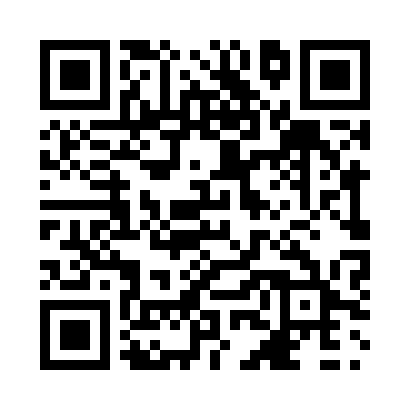 Prayer times for Strathavon, Ontario, CanadaMon 1 Jul 2024 - Wed 31 Jul 2024High Latitude Method: Angle Based RulePrayer Calculation Method: Islamic Society of North AmericaAsar Calculation Method: HanafiPrayer times provided by https://www.salahtimes.comDateDayFajrSunriseDhuhrAsrMaghribIsha1Mon3:505:431:276:489:1111:042Tue3:515:431:276:489:1111:043Wed3:525:441:276:489:1111:034Thu3:535:441:286:489:1111:025Fri3:545:451:286:489:1011:026Sat3:555:461:286:489:1011:017Sun3:565:471:286:489:0911:008Mon3:575:471:286:479:0910:599Tue3:585:481:286:479:0910:5810Wed3:595:491:296:479:0810:5711Thu4:015:501:296:479:0710:5612Fri4:025:511:296:469:0710:5513Sat4:035:511:296:469:0610:5414Sun4:055:521:296:469:0510:5315Mon4:065:531:296:469:0510:5216Tue4:075:541:296:459:0410:5017Wed4:095:551:296:459:0310:4918Thu4:105:561:296:449:0210:4819Fri4:125:571:296:449:0210:4620Sat4:135:581:306:439:0110:4521Sun4:155:591:306:439:0010:4322Mon4:176:001:306:428:5910:4223Tue4:186:011:306:428:5810:4024Wed4:206:021:306:418:5710:3925Thu4:216:031:306:418:5610:3726Fri4:236:041:306:408:5510:3627Sat4:256:051:306:398:5410:3428Sun4:266:061:306:398:5210:3229Mon4:286:071:306:388:5110:3030Tue4:296:081:306:378:5010:2931Wed4:316:101:296:378:4910:27